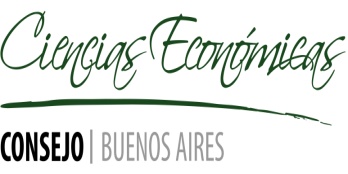 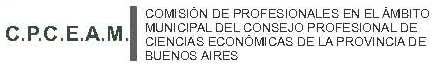           CRONOGRAMA 3º REUNIÓN –MAYO 2023 CORONEL PRINGLES10:00 HS – ACREDITACIONES: “Sociedad Italiana”, sito en la calle  Coronel Dorrego Nº 929, Municipio de Coronel Pringles, Provincia de Buenos Aires. 10:30 HS - APERTURA - Palabras de Bienvenida a cargo de: Intendente Municipal de Lic. Lisandro Matzkin, Presidente Honorario de la Comisión Profesionales Dr. Olver Benvenuto y el Presidente de la Comisión Dr. Christian Potenza.11:00 HS – Charla a cargo del Dr. German Krivokapich. “El arte de recaudar”12:15 HS - Break.12:30 HS – Exposición a cargo de la Dra. Ma. Candelaria Pereyra y del Dr. Silvio Daniel Iphais, asesores legales del Municipio de Coronel Pringles. Juicio de Apremio (Inicio-traba de medidas y las variantes de terminación)13:30 HS – Agenda abierta y novedades legislativas:Ley 14.984 Ley de Responsabilidad Fiscal Art. 8 y 9- Regla de Fin de Mandato ( Municipio de Coronel Suarez)Afectación de Saldos (Informe del Contador) Subcomición CentroDeclaración Jurada mensual IOMA e IPS; Anticipo  jubilatorios; su procedimiento y control.(Municipio de Tornquist)RG (AFIP) 5349 Impuesto a las ganancias. Adicionales salariales.14:30 HS – ALMUERZO.